Name of Journal: World Journal of Clinical CasesManuscript NO: 78777Manuscript Type: CASE REPORTErbium-doped yttrium aluminum garnet laser and advanced platelet-rich fibrin+ in periodontal diseases: Two case reports and review of the literatureTan KS. Er:YAG laser and A-PRF+ in PeriodontitisKai-Seng TanKai-Seng Tan, Dentistry, Ritz Digital Dental Clinic, New Taipei 238, TaiwanAuthor contributions: Tan KS participated in conception, evaluation, and writing of this case report.Corresponding author: Kai-Seng Tan, DDS, MS, Attending Doctor, Dentistry, Ritz Digital Dental Clinic, 1F., No. 64, Zhenqian St., Shulin Dist., New Taipei 238, Taiwan. dr.tankaiseng@gmail.comReceived: July 15, 2022Revised: October 5, 2022Accepted: October 26, 2022Published online: November 26, 2022AbstractBACKGROUNDThe goal of periodontal disease treatment is to completely remove bacteria and promote wound healing. The erbium-doped yttrium aluminum garnet (Er:YAG) laser is commonly used to treat periodontal disease. Advanced platelet-rich fibrin+ (A-PRF+) secrets growth factors that accelerates soft- and hard-tissue regeneration and wound healing. Herein I present 2 cases of patients with oral diseases treated with a combination of Er:YAG laser and A-PRF+.CASE SUMMARYCase 1 was a female with pocket depth bone loss over 8 mm and infection of tooth 31 and 41, and severe advanced periodontitis with grade III mobility. Case 2 was a male with tooth 22 root end apical swelling and infection and alveolar bony defects. Clinical outcomes were recorded at 6 and 36 mo. In case 1, the Er:YAG laser was used to perform open flap debridement (100 mJ/pulse, 15 Hz) and remove calculus and granulation tissue (50 mJ/pulse, 30 Hz). In case 2 the laser was used to create a semilunar full thickness flap incision (80 mJ/pulse, 20 Hz) and eliminate the pathogen (100 mJ/pulse, 15 Hz). In both patients, A-PRF+ mixed with bone was used to fill bone defects, and A-PRF+ autologous membranes were used to cover tension-free primary flaps. There was no recurrent infection at 36 mo, and tissue regeneration and would healing occurred.CONCLUSIONDebridement with an Er:YAG laser followed by treatment with A-PRF+ is effective for the treatment periodontal diseases with bone defects.Key Words: Erbium-doped yttrium aluminum garnet laser; Advanced platelet-rich fibrin+; Periodontology; Tissue regeneration and healing; Wound healing; Case report©The Author(s) 2022. Published by Baishideng Publishing Group Inc. All rights reserved. Citation: Tan KS. Erbium-doped yttrium aluminum garnet laser and advanced platelet-rich fibrin+ in periodontal diseases: Two case reports and review of the literature. World J Clin Cases 2022; 10(33): 12337-12344URL: https://www.wjgnet.com/2307-8960/full/v10/i33/12337.htmDOI: https://dx.doi.org/10.12998/wjcc.v10.i33.12337Core Tip: Combined treatment with an erbium-doped yttrium aluminum garnet laser and advanced platelet-rich fibrin+ is effective for the management of severe periodontal disease and infection and in alveolar bone defects.INTRODUCTIONThe goal of periodontal disease treatment is to completely remove periodontal pathogens with surgical and/or non-surgical procedures. Conventional scaling and root planing is sufficient to remove pathogens on the teeth surface, but not in the root or cementum[1]. Thus, other methods are needed to eliminate pathogens in the root or cementum.Phototherapy using lasers is one of the methods used to eliminate harmful substances. The erbium-doped yttrium aluminum garnet (Er:YAG) laser (wavelength 2940 nm) has a high absorption rate in water and thus a low penetration into biological tissues[2-4]. It can be used to create incisions and ablation of hard and soft tissue without thermal injury to surrounding healthy tissue[5,6]. Er:YAG lasers are used to remove periodontopathic bacteria, including Porphyromonas gingivalis (P. gingivalis) and Aggregatibacter actinomycetemcomitans (A. actinomycetemcomitans)[7,8], which can be used in periodontal pockets[9,10] and for intrabony socket debridement[11]. In addition, Er:YAG laser treatment induces blood cell attachment[12] and fibrin formation[13] to influence gingival fibroblast adhesion and proliferation of wound healing processes[14,15], and increases osteoblast proliferation to promote new bone formation[16,17].Periodontal diseases are chronic inflammatory diseases, the tooth-support tissue damage, including atrophy or bone loss, is due to periodontal disease. The clinical measure of periodontal disease is based on bone level and clinical attachment level (CAL), and reduces probing depths (PD)[16,17]. Therefore, regeneration of damaged tooth-supporting tissue is important in periodontal disease treatment. Platelet-rich fibrin (PRF), an autologous platelet concentrates, consisted of 97% platelets and more than 50% leukocytes[18]. It secrets growth factors to promote angiogenesis, cell migration and proliferation of connective tissue[19-21], and increases the bone fill-in of bone defects area[22,23]. PRF can be modified by low speed centrifugation to form the advanced PRF and advanced PRF+ (A-PRF+)[24]. Compared with PRF, A-PRF+ releases greater amounts of growth factors that promote fibroblast migration that directly influences the wound healing process[25,26].Based on the aforementioned findings, we hypothesized that treatment of severe periodontal disease with an Er:YAG laser to remove pathogens and dental calculus followed by application of A-PRF+ to improve tissue regeneration would provide superior results to other methods. Herein, we present 2 cases of severe periodontal disease with root infections treated with an Er:YAG laser and application of A-PRF+. After 36 mo of follow-up, there were no recurrent infections and tissue regeneration and bone formation were satisfactory.CASE PRESENTATIONChief complaintsCase 1: A 54-year-old female presented with pocket depth bone loss over 8 mm and infection of tooth 31 and 41, and severe advanced periodontitis with grade III mobility (Figure 1A-C).Case 2: A 43-year-old male patient presented tooth 22 root end apical swelling and purulent discharge (Figure 2A).History of present illnessCase 1: The patient underwent full mouth scaling, and chlorhexidine 0.12% rinses for a week before treatment.Case 2: The patient had received conventional apicoectomy surgery twice in a nearby general hospital 2 years prior, but swelling, pain, and other symptoms persisted. The patient received amoxicillin 500 mg and scanol 500 mg, 4 times a day, for 3 d before treatment.History of past illnessThe patient had no significant medical history.Personal and family historyThe patient had no significant personal or family history.Physical examinationNone.Laboratory examinationsNone.Imaging examinationsNone.FINAL DIAGNOSISPeriodontal Diseases.TREATMENTCase 1: An Er:YAG laser (LiteTouch Syneron, Yokneam Elite, Israel) was used to create a full-thickness, tension-free flap with extension of the 2 adjacent teeth mesial and distally. A 17 mm chisel-shape fiber tip was used, and the laser parameters were an energy level of 100 mJ/pulse, repetition rate of 15 Hz (hard tissue/calculus removal mode). The calculus and the granulation tissue on the infected root was also removed with a 17 mm conical-shape fiber tip and the laser parameters were an energy level of 50 mJ/pulse, repetition rate of 30 Hz (soft tissue/periodontal pocket debridement mode). The granulation tissue from the healthy epithelium lining the mucosa in the periodontal pocket was vaporized, followed by decortication of the labial and lingual walls with the aid of 3 × magnification (LiteTouch Syneron, Yokneam Elite, Israel). The buccal and lingual flaps were further advanced using soft brush instruments in order to obtain a better tension-free primary closure.A-PRF+ was prepared from autologous blood, and extraction was performed following a PRF Instrument kit protocol (Process for PRF, Nice, France). A-PRF+ liquid was mixed with particulate osseous graft material FDBA (allograft, Maxxeus, Kettering, OH, United States) to yield a moldable product, referred to as “sticky bone”. The sticky bone was harvested and compressed into intrabony defects. The labial and lingual root surfaces were covered with a double layer of an A-PRF+ membrane to promote tissue regeneration (Figure 1D and E). Tension-free primary closure was performed using an interrupted and single-sling suture techniques.Case 2: To remove the apical purulent lesion, a semilunar full-thickness flap incision was made using the Er:YAG laser with a 17 mm chisel-shape fiber tip, set at energy level of 80 mJ/pulse, repetition rate of 20 Hz (soft tissue mode). Since an apicoectomy was done prior, to clean the pathogens the Er:YAG laser with a 17 mm conical-shape fiber tip was set at an energy level of 100 mJ/pulse, repetition rate of 15 Hz to generate a vortex shock in the cavity space via the laser photoacoustic effect (Figure 2B). The surgery was performed with the aid of 3 × magnification (LiteTouch Syneron, Yokneam Elite, Israel).Sticky bone, consisting of A-PRF+ liquid and FDBA, was inserted and compressed the entire intrabony defect dead space and the periodontal wound was covered with a double layer of A-PRF+ membrane (Process for PRF, Nice, France), then the flap was sutured with simple interrupted sutures in a tension-free manner (Figure 2C and D).OUTCOME AND FOLLOW-UPCase 1: Occlusal reduction and tooth splinting were not detected after surgery. Periapical intraoral radiographs were obtained immediately after surgery (Figure 3A and B). At the 6 mo followed, a reduction in PD, gain in CAL, and bone fill-in of the bone defect was observed (Figure 3C and D). At 36 mo, lamina dura appearance and periodontal regeneration were noted (Figure 3E and F).Case 2: Periapical intraoral radiographic were taken immediately after surgery (Figure 4A), and at 6 mo and 36 mo follow-up. At 6 mo there was no root end apical swelling or purulent discharge (Figure 4B). At 36 mo periodontal regeneration and fill-in of the bone defect were observed (Figure 4C).DISCUSSIONThe photoablative and bactericidal effects of the Er:YAG laser can eliminate the pathogens and the photobiomodulatory effects of low-level laser therapy using an Er:YAG laser promotes new bone formation[16,17]. Treatment with A-PRF+ increases tissue regeneration during the wound healing process[26]. In this study, we described the therapeutic effects of combined treatment using an Er:YAG laser and A-PRF+ for periodontitis and alveolar bony defects. The Er:YAG laser was used to remove pathogens and there was no recurrence in either patient. In case 1, a reduction in PD, gained in CAL, and defect bone fill-in were observed after 6 mo, and lamina dura appearance and periodontal regeneration were observed at 36 mo. In case 2, combined treatment resulted in tissue regeneration and no recurrence of the infection was noted at long-term follow-up. Our results suggest that combined treatment with an Er:YAG laser and A-PRF+ is effective for the management of severe periodontal disease and infection. Combined treatment is a relative “new regeneration” clinical treatment in modern dentistry.Based on the previous studies and my clinical experience, successful Er:YAG laser therapy is based on the correct adjustment of 9 parameters[27-31]: (1) Energy delivered per pulse; (2) frequency of the pulse; (3) water control; (4) time of exposure; (5) contact or non-contact working distance; (6) angulation of the beam; (7) choice of tips; (8) fiber or non-fiber; and (9) reflected mirrors in Er:YAG laser. For the treatment of soft tissues, the general principle is low energy (mJ), high frequency (Hz), low water pressure, and relatively short time of exposure. Working distance is either contact or non-contact, and angulation of the beam at a 45-degree angle avoids excessive accumulation of energy transmission, scattering, and reflection which can cause surrounding healthy tissue damage. For treating hard tissue, a high energy (mJ), low frequency (Hz), and high water pressure are used. A greater exposure time is required, and angulation of the beam is the same as for treating soft tissues. Different tips can be used for tissue ablation or other purposes according to personal preferences. The fiber or reflected mirror surface inside the handpiece of Er:YAG laser reflects the laser energy, carbonization or damage of the reflected mirror will affect energy transmission which finally reduce the laser output efficiency.Appropriate suture of the flap is also important for wound healing. After debridement, a precise buccal and lingual side flap should be designed and advanced to release tension in order to subsequently achieve tension-free primary closure. Adequate suture can prevent secondary infection and unexpected soft tissue ingrowth.After open-flap debridement and treatment with Er:YAG laser, a bone-graft material needs to be applied to the intrabony defect and adjacent root surface to increase the bone level and CAL, and reduce PD[12,14,17,28]. Periodontitis and alveolar bony defects are mainly caused by anaerobic gram (-) bacteria, such as P. gingivalis and A. actinomycetemcomitans[7,8,30,32,33]. The water and air turbine effects of the Er:YAG laser during open flap surgery alter the anaerobic environment of the defect site. In addition, treatment with A-PRF+, enrich growth factors and leukocytes promote angiogenesis, provides oxygen to improve tissue regeneration, and prevention of recurrent infection[25,26].CONCLUSIONThe present clinical data show that combined treatment with an Er:YAG laser and A-PRF+ is effective for the management of severe periodontal disease and infection and alveolar bone defects. However, more clinical case evaluations are required before promoting further use of combined treatment with Er:YAG laser and A-PRF+.REFERENCES1 Adriaens PA, Edwards CA, De Boever JA, Loesche WJ. Ultrastructural observations on bacterial invasion in cementum and radicular dentin of periodontally diseased human teeth. J Periodontol 1988; 59: 493-503 [PMID: 3171862 DOI: 10.1902/jop.1988.59.8.493]2 Hale GM, Querry MR. Optical Constants of Water in the 200-nm to 200-microm Wavelength Region. Appl Opt 1973; 12: 555-563 [PMID: 20125343 DOI: 10.1364/AO.12.000555]3 Robertson CW, Williams D. Lambert Absorption Coefficients of Water in the Infrared. JOSA 1971; 61: 1316-1320 [DOI: 10.1364/josa.61.001316]4 Zolotarev VM, Mikhailov BA, Alperovich LI, Popov SI. Dispersion and Absorption of Liquid Water in the Infrared and Radio Regions of the Spectrum. Opt Spectosc 1969; 27: 430-432 [DOI: 10.1016/0030-4018(70)90115-x]5 Ishikawa I, Aoki A, Takasaki AA, Mizutani K, Sasaki KM, Izumi Y. Application of lasers in periodontics: true innovation or myth? Periodontol 2000 2009; 50: 90-126 [PMID: 19388956 DOI: 10.1111/j.1600-0757.2008.00283.x]6 Visuri SR, Walsh JT Jr, Wigdor HA. Erbium laser ablation of dental hard tissue: effect of water cooling. Lasers Surg Med 1996; 18: 294-300 [PMID: 8778525 DOI: 10.1002/(SICI)1096-9101(1996)18:3<294::AID-LSM11>3.0.CO;2-6]7 Akiyama F, Aoki A, Miura-Uchiyama M, Sasaki KM, Ichinose S, Umeda M, Ishikawa I, Izumi Y. In vitro studies of the ablation mechanism of periodontopathic bacteria and decontamination effect on periodontally diseased root surfaces by erbium:yttrium-aluminum-garnet laser. Lasers Med Sci 2011; 26: 193-204 [PMID: 20309597 DOI: 10.1007/s10103-010-0763-3]8 Ando Y, Aoki A, Watanabe H, Ishikawa I. Bactericidal effect of erbium YAG laser on periodontopathic bacteria. Lasers Surg Med 1996; 19: 190-200 [PMID: 8887923 DOI: 10.1002/(SICI)1096-9101(1996)19:2<190::AID-LSM11>3.0.CO;2-B]9 Folwaczny M, Aggstaller H, Mehl A, Hickel R. Removal of bacterial endotoxin from root surface with Er:YAG laser. Am J Dent 2003; 16: 3-5 [PMID: 12744404]10 Ishikawa I, Sasaki KM, Aoki A, Watanabe H. Effects of Er:YAG laser on periodontal therapy. J Int Acad Periodontol 2003; 5: 23-28 [PMID: 12666952]11 Aoki A, Mizutani K, Schwarz F, Sculean A, Yukna RA, Takasaki AA, Romanos GE, Taniguchi Y, Sasaki KM, Zeredo JL, Koshy G, Coluzzi DJ, White JM, Abiko Y, Ishikawa I, Izumi Y. Periodontal and peri-implant wound healing following laser therapy. Periodontol 2000 2015; 68: 217-269 [PMID: 25867988 DOI: 10.1111/prd.12080]12 Cekici A, Maden I, Yildiz S, San T, Isik G. Evaluation of blood cell attachment on Er: YAG laser applied root surface using scanning electron microscopy. Int J Med Sci 2013; 10: 560-566 [PMID: 23533017 DOI: 10.7150/ijms.5233]13 Bolortuya G, Ebihara A, Ichinose S, Watanabe S, Anjo T, Kokuzawa C, Saegusa H, Kawashima N, Suda H. Initial fibroblast attachment to Erbium:YAG laser-irradiated dentine. Int Endod J 2011; 44: 1134-1144 [PMID: 21851368 DOI: 10.1111/j.1365-2591.2011.01934.x]14 Crespi R, Capparè P, Toscanelli I, Gherlone E, Romanos GE. Effects of Er:YAG laser compared to ultrasonic scaler in periodontal treatment: a 2-year follow-up split-mouth clinical study. J Periodontol 2007; 78: 1195-1200 [PMID: 17608573 DOI: 10.1902/jop.2007.060460]15 Feist IS, De Micheli G, Carneiro SR, Eduardo CP, Miyagi S, Marques MM. Adhesion and growth of cultured human gingival fibroblasts on periodontally involved root surfaces treated by Er:YAG laser. J Periodontol 2003; 74: 1368-1375 [PMID: 14584872 DOI: 10.1902/jop.2003.74.9.1368]16 Aleksic V, Aoki A, Iwasaki K, Takasaki AA, Wang CY, Abiko Y, Ishikawa I, Izumi Y. Low-level Er:YAG laser irradiation enhances osteoblast proliferation through activation of MAPK/ERK. Lasers Med Sci 2010; 25: 559-569 [PMID: 20186556 DOI: 10.1007/s10103-010-0761-5]17 Izumi Y, Aoki A, Yamada Y, Kobayashi H, Iwata T, Akizuki T, Suda T, Nakamura S, Wara-Aswapati N, Ueda M, Ishikawa I. Current and future periodontal tissue engineering. Periodontol 2000 2011; 56: 166-187 [PMID: 21501243 DOI: 10.1111/j.1600-0757.2010.00366.x]18 Dohan Ehrenfest DM, Del Corso M, Diss A, Mouhyi J, Charrier JB. Three-dimensional architecture and cell composition of a Choukroun's platelet-rich fibrin clot and membrane. J Periodontol 2010; 81: 546-555 [PMID: 20373539 DOI: 10.1902/jop.2009.090531]19 Dohan DM, Choukroun J, Diss A, Dohan SL, Dohan AJ, Mouhyi J, Gogly B. Platelet-rich fibrin (PRF): a second-generation platelet concentrate. Part II: platelet-related biologic features. Oral Surg Oral Med Oral Pathol Oral Radiol Endod 2006; 101: e45-e50 [PMID: 16504850 DOI: 10.1016/j.tripleo.2005.07.009]20 Fujioka-Kobayashi M, J Miron R. Biological Components of Platelet Rich Fibrin: Growth Factor Release and Cellular Activity. In: Miron RJ, Choukroun J. Platelet Rich Fibrin in Regenerative Dentistry: Biological Background and Clinical Indications: Biological Background and Clinical Indications, One. New York: John Wiley & Sons, 2017: 15-31 [DOI: 10.1002/9781119406792.ch2]21 Kornsuthisopon C, Pirarat N, Osathanon T, Kalpravidh C. Autologous platelet-rich fibrin stimulates canine periodontal regeneration. Sci Rep 2020; 10: 1850 [PMID: 32024893 DOI: 10.1038/s41598-020-58732-x]22 Li A, Yang H, Zhang J, Chen S, Wang H, Gao Y. Additive effectiveness of autologous platelet-rich fibrin in the treatment of intrabony defects: A PRISMA-compliant meta-analysis. Medicine (Baltimore) 2019; 98: e14759 [PMID: 30882646 DOI: 10.1097/MD.0000000000014759]23 Panda S, Jayakumar ND, Sankari M, Varghese SS, Kumar DS. Platelet rich fibrin and xenograft in treatment of intrabony defect. Contemp Clin Dent 2014; 5: 550-554 [PMID: 25395778 DOI: 10.4103/0976-237X.142830]24 Miron RJ, Choukroun J. Future Research with Platelet Rich Fibrin. In: Miron RJ, Choukroun J. Platelet Rich Fibrin in Regenerative Dentistry: Biological Background and Clinical Indications: Biological Background and Clinical Indications, One. New York: John Wiley & Sons, 2017: 251-261 [DOI: 10.1002/9781119406792.ch15]25 El Bagdadi K, Kubesch A, Yu X, Al-Maawi S, Orlowska A, Dias A, Booms P, Dohle E, Sader R, Kirkpatrick CJ, Choukroun J, Ghanaati S. Reduction of relative centrifugal forces increases growth factor release within solid platelet-rich-fibrin (PRF)-based matrices: a proof of concept of LSCC (low speed centrifugation concept). Eur J Trauma Emerg Surg 2019; 45: 467-479 [PMID: 28324162 DOI: 10.1007/s00068-017-0785-7]26 Fujioka-Kobayashi M, Miron RJ, Hernandez M, Kandalam U, Zhang Y, Choukroun J. Optimized Platelet-Rich Fibrin With the Low-Speed Concept: Growth Factor Release, Biocompatibility, and Cellular Response. J Periodontol 2017; 88: 112-121 [PMID: 27587367 DOI: 10.1902/jop.2016.160443]27 Birang R, Yaghini J, Nasri N, Noordeh N, Iranmanesh P, Saeidi A, Naghsh N. Comparison of Er:YAG Laser and Ultrasonic Scaler in the Treatment of Moderate Chronic Periodontitis: A Randomized Clinical Trial. J Lasers Med Sci 2017; 8: 51-55 [PMID: 28912945 DOI: 10.15171/jlms.2017.10]28 Cobb CM, Low SB, Coluzzi DJ. Lasers and the treatment of chronic periodontitis. Dent Clin North Am 2010; 54: 35-53 [PMID: 20103471 DOI: 10.1016/j.cden.2009.08.007]29 Ishikawa I, Aoki A, Takasaki AA. Potential applications of Erbium:YAG laser in periodontics. J Periodontal Res 2004; 39: 275-285 [PMID: 15206922 DOI: 10.1111/j.1600-0765.2004.00738.x]30 Vardhan PK, Paramashivaiah R, Prabhuji MLV, Bhavikatti SK, Basha S, Arora S, Basheer SN, Peeran SW, Aldowah O, Heboyan A. The Effect of Photodynamic Therapy on the Early Outcome of Implants Placed on Patients with Periodontitis. Photonics 2022; 9: 480 [DOI: 10.3390/photonics9070480]31 Zhou X, Lin M, Zhang D, Song Y, Wang Z. Efficacy of Er:YAG laser on periodontitis as an adjunctive non-surgical treatment: A split-mouth randomized controlled study. J Clin Periodontol 2019; 46: 539-547 [PMID: 31069833 DOI: 10.1111/jcpe.13107]32 Heboyan A, Manrikyan M, Zafar MS, Rokaya D, Nushikyan R, Vardanyan I, Vardanyan A, Khurshid Z. Bacteriological Evaluation of Gingival Crevicular Fluid in Teeth Restored Using Fixed Dental Prostheses: An In Vivo Study. Int J Mol Sci 2021; 22 [PMID: 34067261 DOI: 10.3390/ijms22115463]33 Srimaneepong V, Heboyan A, Zafar MS, Khurshid Z, Marya A, Fernandes GVO, Rokaya D. Fixed Prosthetic Restorations and Periodontal Health: A Narrative Review. J Funct Biomater 2022; 13 [PMID: 35225978 DOI: 10.3390/jfb13010015]FootnotesInformed consent statement: Informed written consent was obtained from the patient for publication of this report and any accompanying images.Conflict-of-interest statement: The authors declare that they have no conflict of interest.CARE Checklist (2016) statement: The authors have read the CARE Checklist (2016), and the manuscript was prepared and revised according to the CARE Checklist (2016).Open-Access: This article is an open-access article that was selected by an in-house editor and fully peer-reviewed by external reviewers. It is distributed in accordance with the Creative Commons Attribution NonCommercial (CC BY-NC 4.0) license, which permits others to distribute, remix, adapt, build upon this work non-commercially, and license their derivative works on different terms, provided the original work is properly cited and the use is non-commercial. See: https://creativecommons.org/Licenses/by-nc/4.0/Provenance and peer review: Unsolicited article; Externally peer reviewed.Peer-review model: Single blindPeer-review started: July 15, 2022First decision: September 25, 2022Article in press: October 26, 2022Specialty type: Dentistry, oral surgery and medicineCountry/Territory of origin: TaiwanPeer-review report’s scientific quality classificationGrade A (Excellent): 0Grade B (Very good): 0Grade C (Good): C, C, CGrade D (Fair): 0Grade E (Poor): 0P-Reviewer: Feng J, China; Gupta A, Nepal; Heboyan A, Armenia S-Editor: Chang KL L-Editor: A P-Editor: Chang KLFigure Legends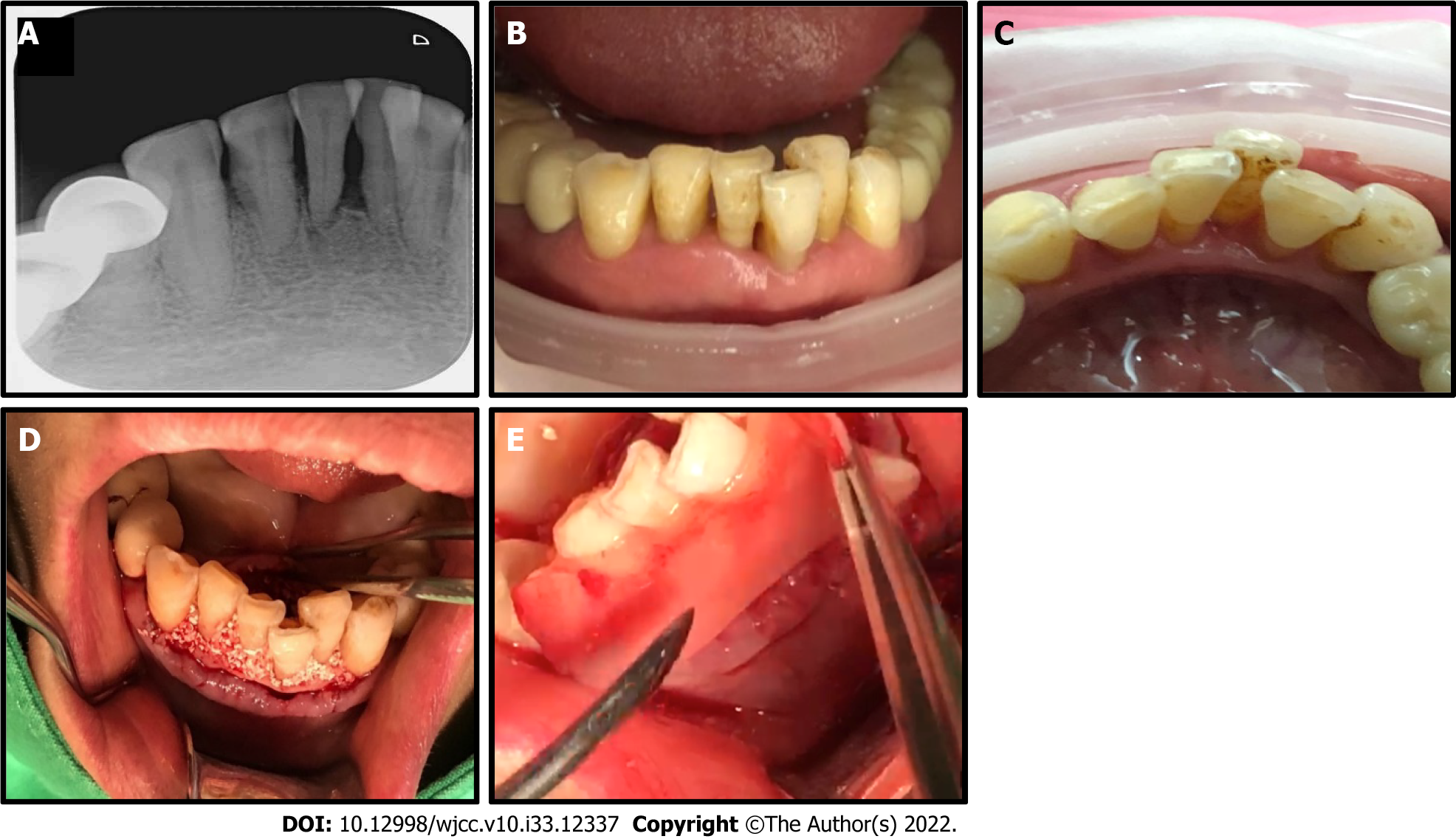 Figure 1 Combined erbium-doped yttrium aluminum garnet laser and advanced platelet-rich fibrin+ treatment for periodontitis. A: Female patient with severe pocket depth bone loss over 8 mm of teeth 31 and 41, and advanced periodontitis; B and C: Labial and lingual appearance of the periodontium; D: The infected lesion was treated with an erbium-doped yttrium aluminum garnet laser with water spray; E: Intrabony defects were filled with allograft bone mixed with advanced platelet-rich fibrin+.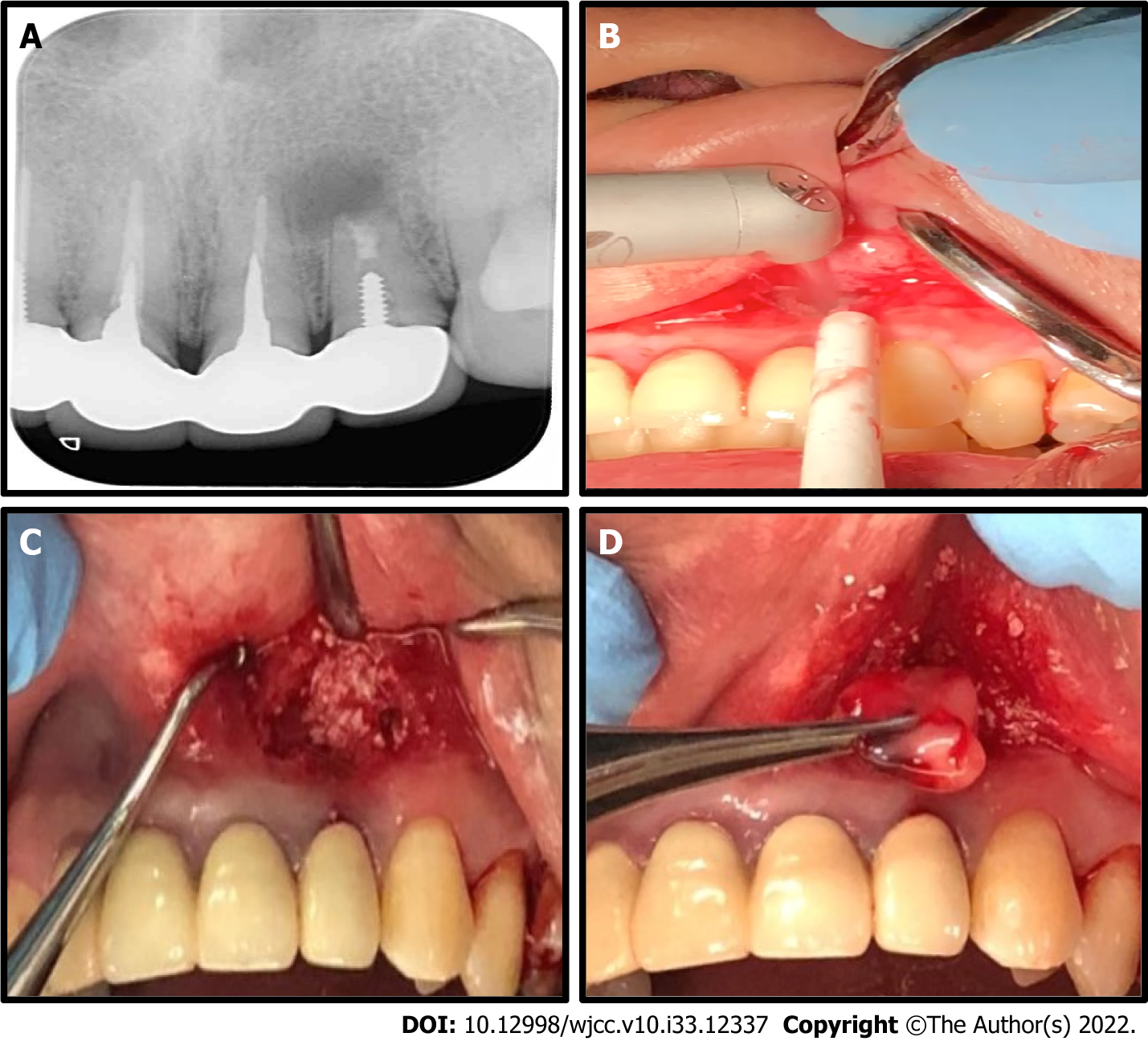 Figure 2 Treatment of an alveolar bony defects with an erbium-doped yttrium aluminum garnet laser and advanced platelet-rich fibrin+. A: Radiographic examination showed an apical lesion and bone loss (black arrow) of tooth 22; B: Infected lesions were treated with erbium-doped yttrium aluminum garnet laser with water spray; C and D: Intrabony defects were filled with allograft bone mixed with advanced platelet-rich fibrin+ (A-PRF+), and the periodontal wound was covered with double layers of A-PRF+ membranes, and then the wound was sutured.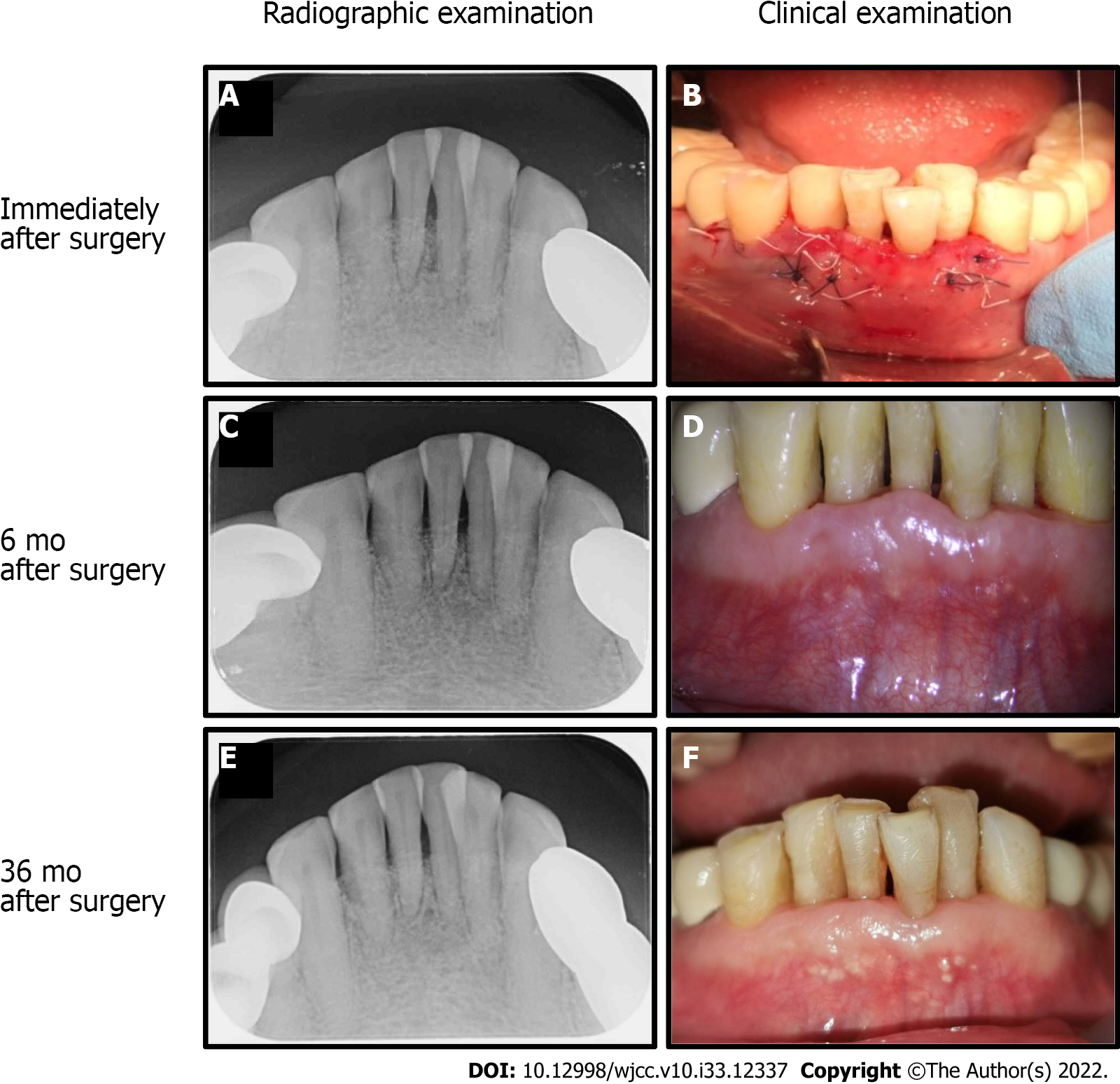 Figure 3 Evaluation of erbium-doped yttrium aluminum garnet laser and advanced platelet-rich fibrin+ treatment in periodontitis. A and B: The radiographic and clinical examinations were taken immediately after treatment; C and D: At 6 mo after combined treatment a reduction in probing depths, gained of clinical attachment level, and radiographic evidence of bone defect fill-in was observed; E and F: Periodontal regeneration was noted at 36 mo.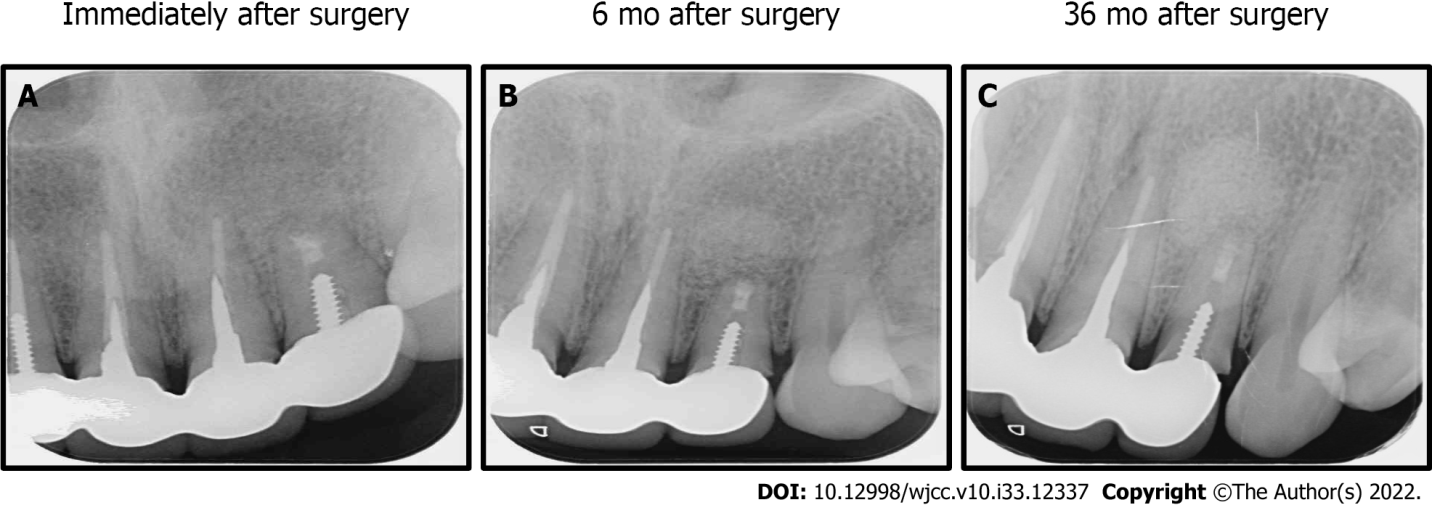 Figure 4 Evaluation of erbium-doped yttrium aluminum garnet laser and advanced platelet-rich fibrin+ treatment in alveolar bony defects. A: Periapical radiograph immediately after surgery; B: At 6 mo after surgery; C: At 36 mo after surgery. At 6 mo there was no evidence of recurrent infection of tooth 22. At 36 mo periodontal regeneration and defect bone fill-in were detected.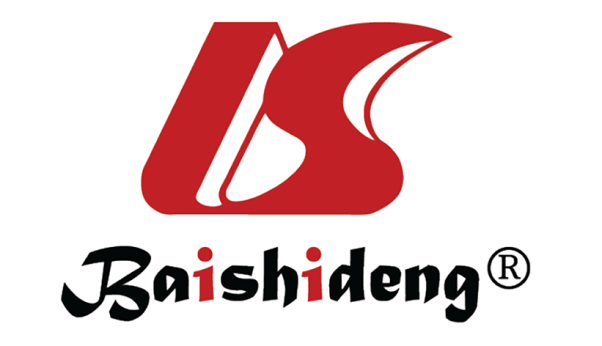 Published by Baishideng Publishing Group Inc7041 Koll Center Parkway, Suite 160, Pleasanton, CA 94566, USATelephone: +1-925-3991568E-mail: bpgoffice@wjgnet.comHelp Desk: https://www.f6publishing.com/helpdeskhttps://www.wjgnet.com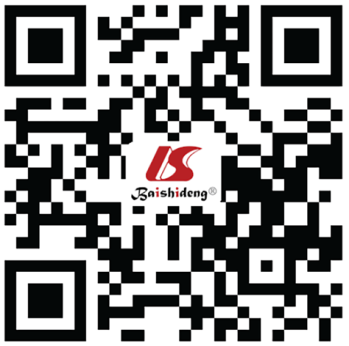 © 2022 Baishideng Publishing Group Inc. All rights reserved.